Паспорт урокаПояснения к уроку для экспертовТема урокаИспарениеКласс8ФИО учителяШешунова Мария СергеевнаОбразовательная цельобъяснить явления испарения и конденсации, выяснить условия, от которых зависят эти процессыПланируемые образовательные результатыОбщие предметные: научиться понимать природу испарения, поглощения и выделения энергии, планировать и выполнять опыты по испарению жидкости, объяснять полученные результаты и делать выводы, применять теоретические знания на практике, докладывать о результатах своего исследования, кратко и четко отвечать на вопросы.Частные предметные: объяснять явления испарения, парообразования, поглощения и выделения энергии, использовать полученные знания в повседневной жизни.Метапредметные: овладеть навыками самостоятельного приобретения знаний об испарении, насыщенном и ненасыщенном паре, поглощении энергии при испарении, выделении энергии при конденсации пара, постановки цели, планирования, самоконтроля и оценки результатов своих действий; овладеть познавательными универсальными учебными действиями на примерах гипотез для объяснения испарения, поглощения, выделения энергии; развивать письменную речь.Личностные: осознать необходимость самостоятельного приобретения знаний об испарении, поглощении и выделении энергии и практической значимости изученного материала, стимулировать использование экспериментального метода исследования при изучении явлений испарения, поглощения и выделения энергииПрограммное содержаниеПарообразование и испарение. Зависимость скорости испарения от площади поверхности и температуры. Насыщенный и ненасыщенный пар. Конденсация пара. Особенности процессов испарения и конденсации. Поглощение энергии при испарении жидкости и выделение при конденсации параОсновные понятияИспарение, скорость испарения, насыщенный пар, ненасыщенный пар, динамическое равновесиеТип урокаурок изучения нового знанияФорма урокаС применением дистанционных технологийТехнологиятехнология проблемного обученияДомашнее заданиерешение качественных задачСодержание и форма данного дистанционного урока подразумевает, что у каждого участника образовательного процесса имеется выход в Интернет и наличие ПК.Чтобы в полной мере оценить данную методическую разработку, необходимо перейти по ссылке: https://coreapp.ai/app/player/lesson/616fd57e14a10b6a81d871df. В появившемся окне выбрать Вход без регистрации и указать свое имя. Например, Эксперт. 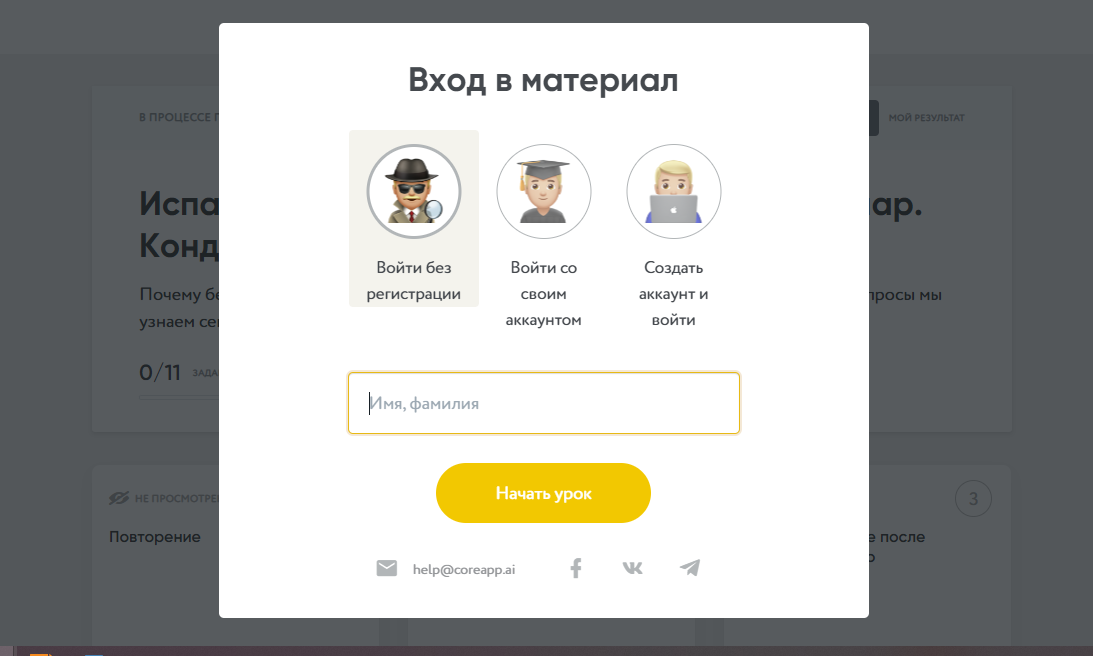 После чего нажать кнопку Начать.После этого Вы сможете приступить к изучению методической разработки. Используемые платформыhttps://meet.google.comhttps://coreapp.aiСпособы обратной связиПосле того, как ребята откроют урок, на платформе https://meet.google.com  все участники образовательного процесса отключают микрофоны и приступают к изучению материала по ссылке  https://coreapp.ai/app/player/lesson/616fd57e14a10b6a81d871df.Урок построен в форме мини-курса, каждое необходимое действие ученика сопровождается инструкцией. Учитель выступает в роли помощника, включаясь в работу по мере необходимости. Например, если ученик не обладает достаточной компьютерной грамотностью, педагог может подсказать ему необходимый ход действий. Для этого ребенок на платформе https://meet.google.com  запускает демонстрацию экрана, чтобы учитель увидел и помог.Помимо этого, ученики могут задавать возникающие вопросы, включая микрофон на платформе https://meet.google.com Организация практической частиПрактическая часть урока организована в виде модулей на платформе CoreApp. Учитывая специфику дистанционного обучения, основной задачей остается сохранить структуру традиционного урока, включая в содержание как объяснение нового знания, так и элементов, позволяющих ученикам самостоятельно получать знания. После каждого модуля занятия предусмотрено первичное закрепление. Система оцениванияПо ходу урока ученики выполняют задания первичного закрепления. После записи ответа ученик сразу видит, верно он ответил или нет. Неверные ответы сопровождаются комментарием и подсказкой. После чего обучающийся сможет повторно выполнить задание, поняв, в чем была ошибка. Такой способ оценки позволяет ученику уже по ходу урока осознать правильность действий и наличие пробелов в знаниях. К тому же, он может обратиться к учителю, и тот даст пояснения.В конце занятия ученики выполняют итоговый контроль по уроку, который проверяется учителем в его личном кабинете. Оценку за урок школьник получит после того, как учитель проверит все работы. Подходы к организации здоровьесбереженияВ рамках урока предусмотрена смена деятельности. Ученики не только работают за компьютером, но и обращаются к учебнику, а также выполняют домашний эксперимент. Помимо этого, предусмотрена физминутка.